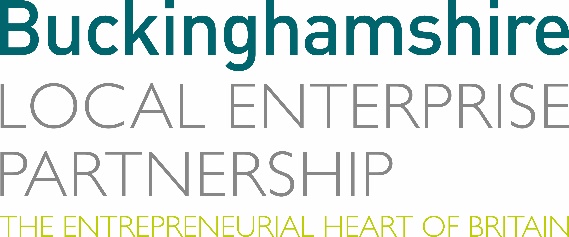 No. 001.21 							Monday 27th September 2021S T A T E M E N TLaunch of the UK Space Strategy “Buckinghamshire LEP are delighted to see the publication of the UK Space Strategy today and the recognition that the Westcott Venture Park and Enterprise Zone in Buckinghamshire are a vital driver of the UK Space ecosystem, helping to promote national growth and supporting levelling up across the space economy. “The National Space Propulsion Test Centre at Westcott provides a unique national asset to help the UK deliver its launch ambitions, collaborate internationally and grow as a science and technology superpower. Together with the UK Space Command at High Wycombe, the heart of the UK’s space defence network, Buckinghamshire assets will be crucial to the success of the new strategy.   “Buckinghamshire LEP will contribute to the whole of government approach working alongside the UK Space Agency, the Satellite Applications Catapult and the Knowledge Transfer Network to deliver the 10-year plan for the Westcott Venture Park helping the UK capitalise on its space propulsion capabilities, deliver the skills and talent pipeline and unleash innovation in growth areas such as Earth Observation applications and services, in-orbit servicing and active debris removal.” Andrew M SmithChair, Buckinghamshire Local Enterprise PartnershipEnds